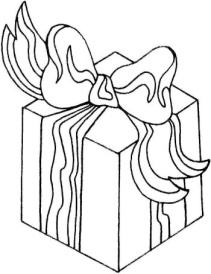 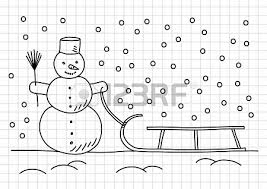 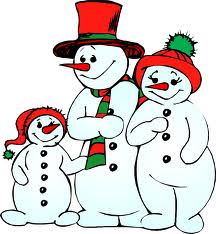 Zbulo fjalët e fshehura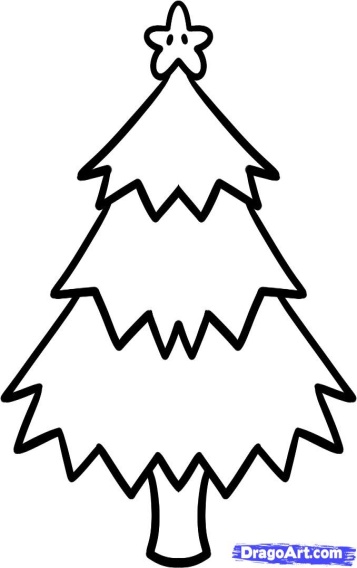 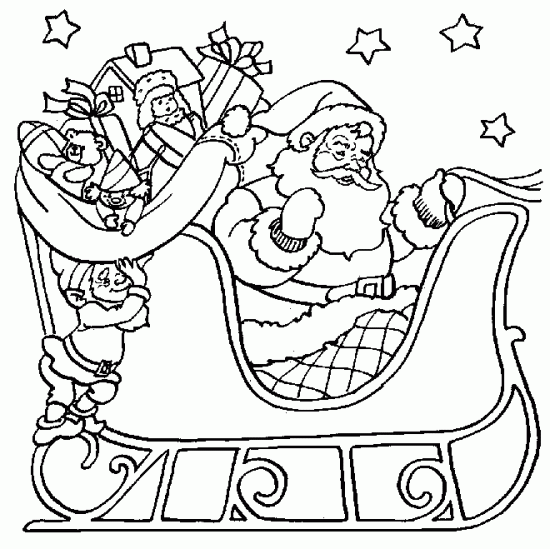       Emri im ________________________       Mesuesi : Naser Kastratia m a l i e l u m i O l a o r a r p i r u n a n a o r a r i p e m aL u l i k l k a p e l a K i k e E l n u m r i l A n a l u a n i s m  E r a h a p h ë n ë u a e r aH ë n a m e E m a n ë n ë r